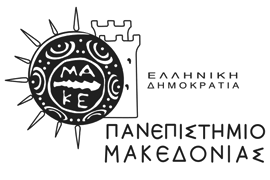 ΠΑΝΕΠΙΣΤΗΜΙΟ ΜΑΚΕΔΟΝΙΑΣΣΧΟΛΗ ΕΠΙΣΤΗΜΩΝ ΔΙΟΙΚΗΣΗΣ ΕΠΙΧΕΙΡΗΣΕΩΝ ΤΜΗΜΑ ΛΟΓΙΣΤΙΚΗΣ ΚΑΙ ΧΡΗΜΑΤΟΟΙΚΟΝΟΜΙΚΗΣΑ Ι Τ Η Σ ΗΓΙΑ ΤΗΝ ΑΠΟΚΤΗΣΗΒΕΒΑΙΩΣΗΣ ΠΑΙΔΑΓΩΓΙΚΗΣ ΚΑΙ ΔΙΔΑΚΤΙΚΗΣ ΕΠΑΡΚΕΙΑΣ ΕΠΩΝΥΜΟ:…………………………….                      ΠΡΟΣ:ΟΝΟΜΑ:………………………………....                     Το Τμήμα    ΠΑΤΡΩΝΥΜΟ…………………………..                     Λογιστικής και Χρηματοοικονομικής ΤΗΛΕΦΩΝΟ:……………………………                      ΚΙΝΗΤΟ ΤΗΛ.:…………………………..                                                                                                (Αρ. Μητρώου ως φοιτ.)…….………… 	           Παρακαλώ να μου χορηγήσετε…………………………………………….	           Βεβαίωση  Παιδαγωγικής και Διδακτικής        ΑΔΤ………………………………………..	           Επάρκειας.E-MAIL:…………………………………...                      (Ημερομηνία)…………............                                                                                                   Ο/Η ΑΙΤ………..                                                                                                  (υπογραφή) 